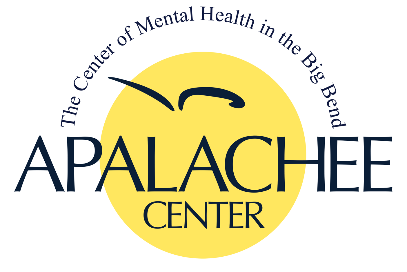 New Patient Request FormPlease complete this form and return it via email, fax, or in person at our local office.	Email: npr@apalacheecenter.org	Fax: (850) 523-3320 A Patient Registration Specialist will contact you within 48 hours regarding your request for services. If you have any questions, please give us a call at (850)523-3308. Thank you!Client Name:Client Name:Client Name:Client Name:Date Of Birth:Date Of Birth:Date Of Birth:Date Of Birth:Date Of Birth:SSN:Gender:Gender:Gender: Male Male Male Male Male FemaleRace:Race:Street Address:Street Address:Street Address:Street Address:Street Address:Street Address:City:City:Zip:Zip:Zip:Primary Phone:Primary Phone:Primary Phone:Primary Phone:Primary Phone:Primary Phone:Primary Phone:Alternate Phone:Alternate Phone:Alternate Phone:Alternate Phone:Alternate Phone:Alternate Phone:Email Address:Email Address:Email Address:Email Address:Email Address:Email Address:Name of Contact if not Client:Name of Contact if not Client:Name of Contact if not Client:Name of Contact if not Client:Name of Contact if not Client:Name of Contact if not Client:Name of Contact if not Client:Name of Contact if not Client:Name of Contact if not Client:Contact Phone:Contact Phone:Contact Phone:Contact Phone:Contact Phone:Relationship:Relationship:Relationship:Relationship:The above client is a minor or adult with a legal guardian.The above client is a minor or adult with a legal guardian.The above client is a minor or adult with a legal guardian.The above client is a minor or adult with a legal guardian.The above client is a minor or adult with a legal guardian.The above client is a minor or adult with a legal guardian.The above client is a minor or adult with a legal guardian.The above client is a minor or adult with a legal guardian.The above client is a minor or adult with a legal guardian.The above client is a minor or adult with a legal guardian.The above client is a minor or adult with a legal guardian.The above client is a minor or adult with a legal guardian.The above client is a minor or adult with a legal guardian.The above client is a minor or adult with a legal guardian.The above client is a minor or adult with a legal guardian.Please note that if the guardian of a minor is NOT the biological parent, legal paperwork must be provided at or before the initial appointment.Please note that if the guardian of a minor is NOT the biological parent, legal paperwork must be provided at or before the initial appointment.Please note that if the guardian of a minor is NOT the biological parent, legal paperwork must be provided at or before the initial appointment.Please note that if the guardian of a minor is NOT the biological parent, legal paperwork must be provided at or before the initial appointment.Please note that if the guardian of a minor is NOT the biological parent, legal paperwork must be provided at or before the initial appointment.Please note that if the guardian of a minor is NOT the biological parent, legal paperwork must be provided at or before the initial appointment.Please note that if the guardian of a minor is NOT the biological parent, legal paperwork must be provided at or before the initial appointment.Please note that if the guardian of a minor is NOT the biological parent, legal paperwork must be provided at or before the initial appointment.Please note that if the guardian of a minor is NOT the biological parent, legal paperwork must be provided at or before the initial appointment.Please note that if the guardian of a minor is NOT the biological parent, legal paperwork must be provided at or before the initial appointment.Please note that if the guardian of a minor is NOT the biological parent, legal paperwork must be provided at or before the initial appointment.Please note that if the guardian of a minor is NOT the biological parent, legal paperwork must be provided at or before the initial appointment.Please note that if the guardian of a minor is NOT the biological parent, legal paperwork must be provided at or before the initial appointment.Please note that if the guardian of a minor is NOT the biological parent, legal paperwork must be provided at or before the initial appointment.Please note that if the guardian of a minor is NOT the biological parent, legal paperwork must be provided at or before the initial appointment.Please note that if the guardian of a minor is NOT the biological parent, legal paperwork must be provided at or before the initial appointment.Insurance Provider:Insurance Provider:Policy Number:Group Number:Group Number:Policy Holder Name (if different):Policy Holder Name (if different):Policy Holder Name (if different):Policy Holder DOB (if different):Policy Holder DOB (if different):Policy Holder DOB (if different):Briefly Describe Area of Need:Briefly Describe Area of Need:Briefly Describe Area of Need:Briefly Describe Area of Need:Briefly Describe Area of Need:Briefly Describe Area of Need:Referral Source:Referral Source:Services Requested: Therapy/     Counseling Therapy/     Counseling Medication     Management Other: